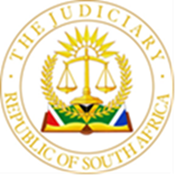 		 	           IN THE HIGH COURT OF SOUTH AFRICA			           (GAUTENG DIVISION PRETORIA)			           (SPECIAL INTERLOCUTORY ROLL)28 FEBRUARY 2024BEFORE THE HONOURABLE MADAM JUSTICE KUBUSHI J JUDGE’S SECRETARY:Tsibanda@judiciary.org.za  Tel: 315-6748F J BIE			VS			RAF			12149/18T M MOLELLE		VS			RAF			8863/13M T DLAMINI		VS			RAF			22589/21PEC KIRWAN		VS			RAF			39339/21M NKUNA		VS			RAF			22242/20B XASA		VS			RAF			60525/15E MAPHOSA		VS			RAF			9411/19HCB PRETORIUS	VS			RAF			2713/19T DOLAMO		VS			RAF			25130/16V X KHUMALO	VS			RAF			67338/19M F MAHLASELA	VS			RAF			3361/19J D MOFOKENG	VS			RAF			15332/19M M NHLAPO		VS			RAF			47783/18P MASHEGO		VS			RAF			59602/18A S MAKOLA		VS			RAF			97451/15S A MAHLANGU	VS			RAF			60831/18F S MMOTONG	VS			RAF			4051/18J MOTAUNG		VS			RAF			43133/16N P MORAJANE	VS			RAF			564/11T O TSAKA		VS			RAF			6047/21K J MABENA		VS			RAF			017537/23M M MATJELE		VS			RAF			61401/20Z T MATANE		VS			RAF			32424/20N I BHULANA		VS			RAF			24364/19T MUFAMADI		VS			RAF			39867/18E MNGOMEZULU	VS			RAF			52245/13M E MOKOENA	VS			RAF			55052/18V S SITHOLE		VS			RAF			51135/22WOC NTULI		VS			RAF			28147/23P P MAZIBUKO	VS			RAF			36003/22R KHOZA		VS			RAF			85532/18P NDEBELE		VS			RAF			24332/19J TITUS			VS			RAF			8148/19F K MAKGOROGORO	VS			RAF			62084/17M C MBATSANE	VS			RAF			70902/15S E NJOKWENI		VS			RAF			25171/15H S MARAIS		VS			RAF			78587/15		 	            IN THE HIGH COURT OF SOUTH AFRICA(GAUTENG DIVISION PRETORIA)			           (SPECIAL INTERLOCUTORY ROLL)28 FEBRUARY 2024BEFORE THE HONOURABLE MKHABELA AJ     	      	JUDGE’S SECRETARY:Xcsihe@judiciary.org.za		Tel: 315 -7602D W CHEN			VS			RAF			33114/17A K MOLEFE			VS			RAF			51014/17T S MOKOENA			VS			RAF			34788/13S K JACOBS			VS			RAF			87570/18M G APHANE			VS			RAF			79854/15R S MAKHUBO		VS			RAF			99472/15A FIGLAN			VS			RAF			50183/20B PIMPI			VS			RAF			7527/21B M NKOSI			VS			RAF			64131/16F N SHABALALA		VS			RAF			58412/11R R VAN GREENEN		VS			RAF			3498/18N L MONCHUSI		VS			RAF			26159/19G F FILIPO			VS			RAF			73469/19N B MATULUDI		VS			RAF			22896/20P H BOTHA			VS			RAF			13027/22M L MOLOBELA		VS			RAF			7335/21H PELSER			VS			RAF			1027/15L MAZIBUKO			VS			RAF			23340/22J H VIEIRA			VS			RAF			24984/17M H ROSSOUW		VS			RAF			16902/17X A TENON			VS			RAF			55394/11G M MATLOU			VS			RAF			46870/19E CHIRO			VS			RAF			011150/22M O LEKGANYANA		VS			RAF			31723/12M K MNGADI			VS			RAF			012980/22N N ZULU			VS			RAF			052277/22M NGONINI			VS			RAF			065926/23A MAGOGO			VS			RAF			20799/13P CHIMEDZA			VS			RAF			17926/12M M JIYANA			VS			RAF			87749/14M T GAGANE			VS			RAF			59698/17K NYAKANYANGA		VS			RAF			33059/19D K THOBAKGALE		VS			RAF			27808/19M M SELLOANE		VS			RAF			20252/18N M MAPHANGA		VS			RAF			47129/19V J MASHILOANE		VS			RAF			2285/21R THOMPSON			VS			RAF			10832/22S I JAFTHA			VS			RAF			17917/15